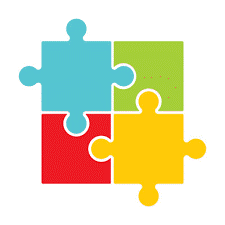 Puzzle #1: Warehousing - Space Out of NowhereOne of our favorite pastimes is handling a space crisis quick, fast, in a hurry. See if you can create some extra space above by moving three lines to make 7 boxes out of the 5.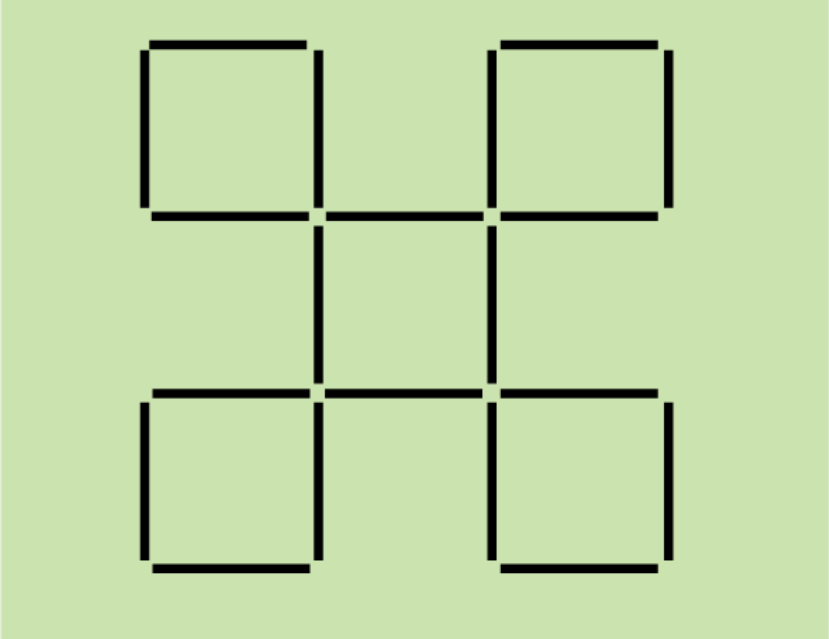 Puzzle #2: One Smart MoveWith freight services, it’s all about making the most out of your moves. See if you can, moving only 1 bucket, make the pattern alternate between full and empty buckets.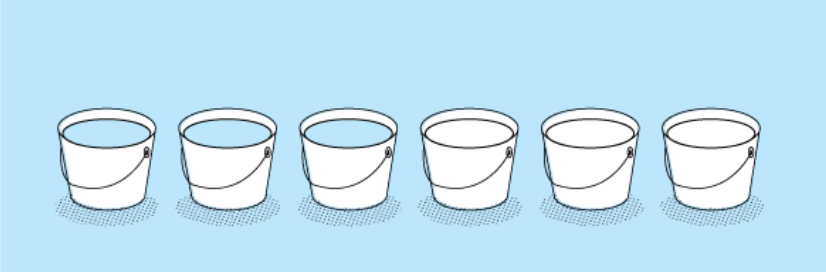 Puzzle #3: Freight Services – Let’s Turn This Thing AroundIn the logistics business, sometimes you have to turn things around in one heck of a hurry. See if you can, moving only 3 batteries, get this shipment pointed in the opposite direction.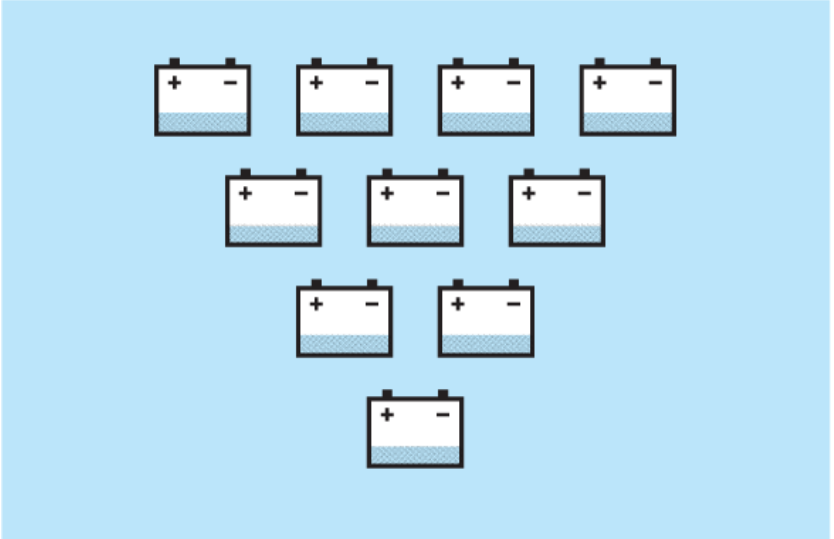 Puzzle #4: Value-Added Services – Breaking Down the BoxesRBW handles lots of bulk everything, as you can imagine. Often, we take 1 big thing and break it down into lots of little ones for our partners. See if you can make 3 equal boxes moving only 3 lines.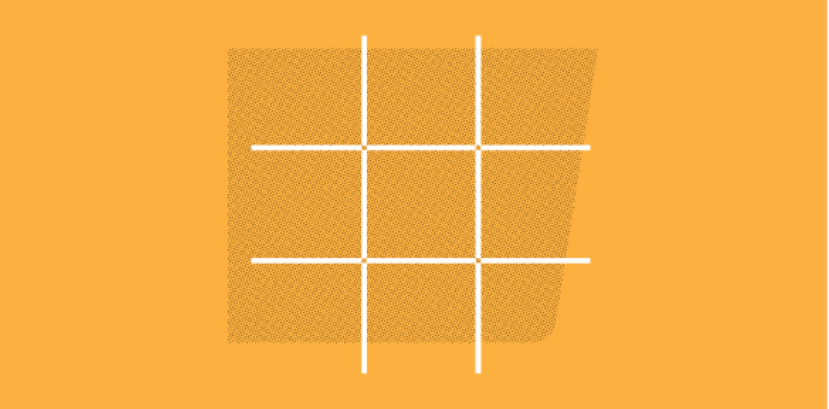 Source: https://www.rbwlogistics.com/puzzles 